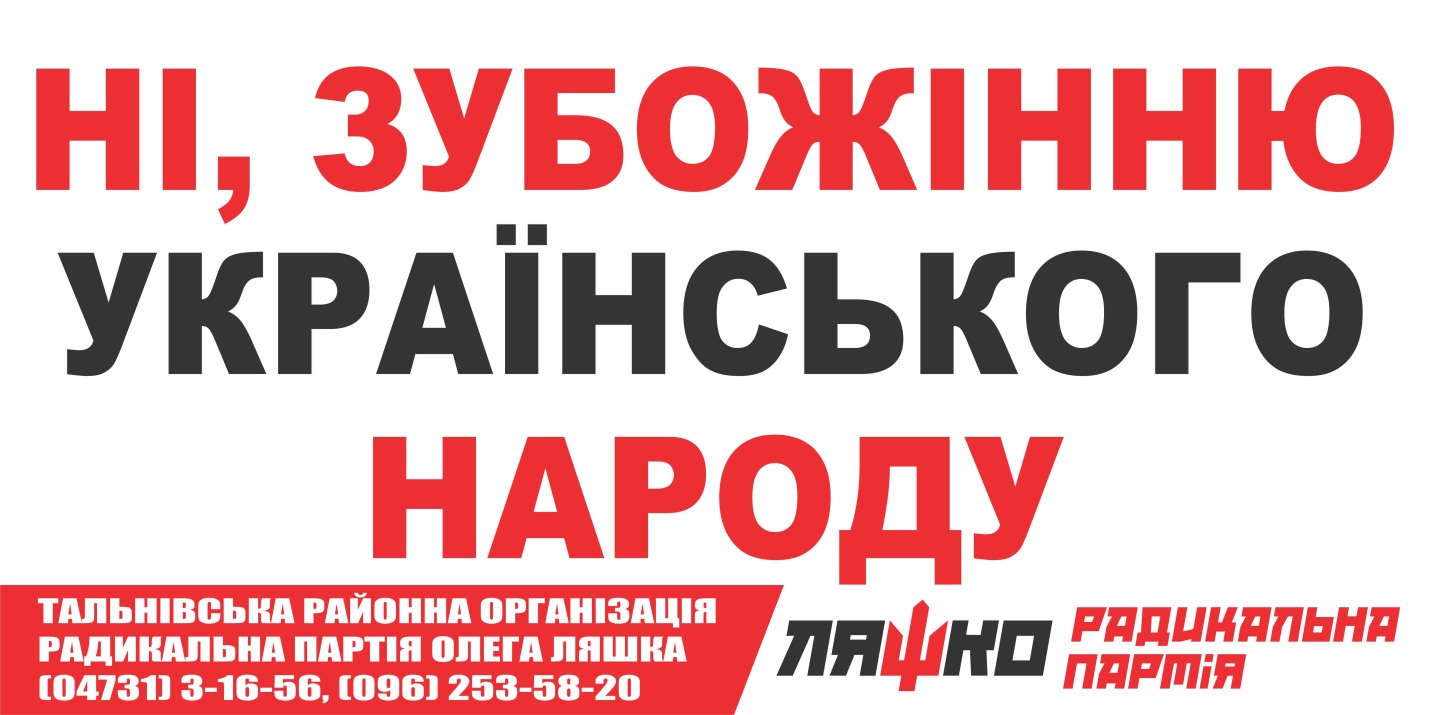 Звіт депутата Тальнівської районної ради від Радикальної партії Олега Ляшка за 2017 рік10 січня 2018 року	В.П.Сарана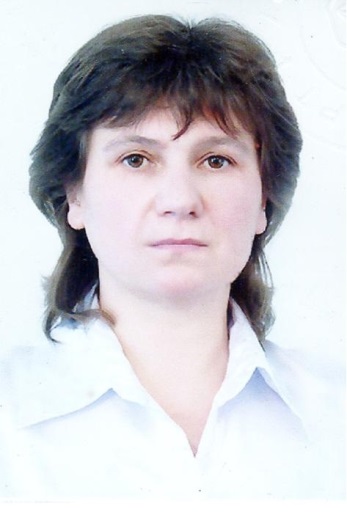 Напрямки діяльності депутатаХарактеристикадіяльностіЗдійснення прийому громадян Моя громадська приймальня депутата районної ради працює за адресою: Тальнівський район, с.Колодисте, приміщення Колодистенського навчально-виховного комплексу «дошкільний навчальний заклад – загальноосвітня школа І-ІІІ ступенів» імені Василя Доманицького, кабінет директора. Дні прийому громадян –  щодня крім вихідних. Години прийому: з 8.00 до 16.00. До громадської приймальні протягом 2017 р. звернулося понад 90 жителів села Колодисте.Питання, з якими звертались громадяни, стосувалися наступного:  перегляду тарифів на комунальні послуги та природний газ, отримання субсидій, обслуговування населення працівниками газового господарства, стану доріг, водопостачання сільського населеного пункту в зв’язку з нестачею води в колодязях приватних садиб, забезпечення населеного пункту якісними інтернет-послугами та інше.Участь в засіданні сесій районної ради, фракції та постійної комісії (кількість засідань, у яких депутат брав участь)Протягом 2017 р. взяла участь у роботі 9 сесій районної ради, 11 засіданнях постійної  комісії районної ради, як депутат районної ради від Радикальної партії Олега Ляшка і член фракції брала участь у 11 її засіданнях, де обговорювались питання подальшої роботи фракції у районній раді та питання, що розглядались на сесіях районної ради.У 2017 році проведено 11 засідань комісії, на яких розглянуто 107 питань. Обговорено та рекомендовано до розгляду на сесійних засіданнях 57 проектів рішень районної ради, в порядку контролю розглянуто 20 питань.  Постійною комісією проведена значна робота щодо кваліфікованого розгляду питань, проектів рішень щодо створення необхідних умов для роботи закладів освіти, культури, забезпечення виховання дітей, молоді та  розвитку їх здібностей, а також соціального захисту населення, зокрема учасників АТО та членів їх сімей.Також на її засіданнях заслуховувався звіт голови районної державної адміністрації про виконання Програми соціально-економічного та культурного розвитку Тальнівського району, здійснення делегованих районною радою повноважень, звіти про виконання бюджету, внесення змін до бюджету 2017 року, проектів нових програм, інші питання в порядку контролю згідно повноважень.Підтримала рішення Тальнівської районної ради:Про внесення змін до рішення районної ради від 22.12.2015 №2-4/VIІ «Про  районний бюджет на 2016 рік» із змінами;Про програму з охорони і підвищення родючості ґрунтів Тальнівського району«Родючість 2016-2020»;Про районну програму по забезпеченню житлом дітей-сиріт, дітей, позбавлених батьківського піклування, та осіб з їх числа, на 2017-2020 роки;Про Програму розвитку  інфраструктури  і  фінансування робіт, пов’язаних з будівництвом, реконструкцією, ремонтом та утриманням автомобільних доріг загального користування місцевого значення у Тальнівському районі на 2017-2020 роки;Про звернення депутатів Тальнівської районної ради до Держпродспоживслужби України про збереження Тальнівської районної державної лабораторії ветеринарної медициниПро програму  національно – патріотичного виховання дітей та молоді Тальнівського району на 2017-2021 роки";Про хід виконання рішення районної ради від 19.01.2017 №12-2/УІІ «Про передачу об’єктів із спільної власності територіальних громад сіл і міста Тальнівського району до комунальної власності Тальнівської міської об’єднаної територіальної громади»;Про проведення громадського обговорення з питання присвоєння імені                          Доманицького В. М. Колодистенському навчально-виховному комплексу «дошкільний навчальний заклад – загальноосвітня школа І-ІІІ ступенів» Тальнівської районної ради;Про внесення змін до рішення районної ради від 23.12.2016 № 11-16/VІІ «Про план заходів та кошторис витрат з реалізації у 2017 році програми організаційного і технічного забезпечення здійснення заходів щодо утримання та використання об’єктів спільної власності територіальних громад сіл і міста району на 2016-2020 роки»;Про звернення до Кабінету Міністрів України щодо тарифів на електроенергію, яка використовується для вуличного освітлення;Про звернення до Президента України, Верховної Ради України, Прем’єр-міністра України про недопущення скасування мораторію на продаж сільськогосподарської землі;Про внесення змін до рішення районної ради від 23.12.2016 №11-3/VIІ «Про районний бюджет на 2017 рік» із змінами";Про внесення змін до Програми соціально-економічного та культурного розвитку Тальнівського району на 2017 рік;Про регіональну Програму інформатизації сфери охорони здоров’я Тальнівського району на 2017 - 2020 роки;Про комплексну програму функціонування та розвитку системи цивільного захисту, забезпечення мобілізаційної готовності та мобілізації, створення матеріально - технічного резерву щодо попередження і ліквідації надзвичайних ситуацій у мирний час та особливий період на 2017 - 2018 роки;Про Програму організації рятування людей на водних об’єктах Тальнівського району на 2017- 2020 роки;Про внесення змін до рішення районної ради від 22.12.2015 № 2-8/VII«Про програму розвитку інформаційного простору у районі на 2016-2020 роки;Про перелік об’єктів на ремонт автомобільних доріг загального користування місцевого значення;Про звернення до Президента України, Верховної Ради України, Кабінету Міністрів України щодо заборони запровадження ринку земель сільськогосподарського призначення на сучасному етапі та передачу права розпоряджатися землями в адмінмежах місцевих рад їх територіальним громадам;Про підтримку звернення депутатів Кам’янської районної ради до Прем’єр-міністра України Гройсмана В.Б., голови Комітету з питань  соціальної  політики, зайнятості та пенсійного забезпечення Денісової Л.Л., народного депутата України Рудика С.Я про підтримку проекту Закону «Про внесення змін до деяких законодавчих актів України щодо врегулювання адміністративної відповідальності за порушення трудового законодавства;Про підтримку  звернення депутатів Кам’янської районної ради до Верховної ради України та Кабінету Міністрів України, Черкаської обласної ради щодо ситуації, яка склалась з формуванням проекту розпорядження КМУ «Про затвердження переліку та складу в госпітальних округів Черкаської області;Про Програму вдосконалення інформаційно-аналітичного забезпечення органів виконавчої влади та місцевого самоврядування Тальнівського району, збільшення надходжень до районного бюджету на 2017 рік;Про районну програму медикаментозного забезпечення хворих із трансплантованими органами на 2017-2020 роки;Про Програму підтримки місцевого самоврядування у Тальнівському районі на 2017-2020 роки;Про внесення змін до рішення районної ради від 26.02.2010 № 27-2 «Про районну програму «Питна вода Тальнівщини» на 2010-2020 роки»;Про звернення до Президента України, Верховної Ради України, Кабінету Міністрів України щодо забезпечення реалізації права учасниками АТО на першочергове отримання у власність земельних ділянок;Про підтримку звернення депутатів Монастирищенської  районної ради Черкаської області до Верховної Ради України,  Комітету Верховної Ради України з питань державного будівництва, регіональної політики та місцевого самоврядування  щодо  проекту Закону України «Про порядок утворення, ліквідації районів, встановлення і зміни їх меж», прийняте рішенням Монастирищенської районної ради від 06.07.2017 № 16-3/УІІ»;Про створення комунального закладу «Тальнівський центр первинної медико – санітарної допомоги» Тальнівської районної ради;Про районну програму розвитку громадянського суспільства на період до 2020 рокуПро хід виконання Програми стабілізації та розвитку галузі тваринництва в Тальнівському районі на 2011-2020 роки;Про хід  виконання районної комплексної програми щодо медичного, соціального забезпечення, адаптації, психологічної реабілітації, професійної підготовки (перепідготовки) учасників антитерористичної операції, соціального захисту членів їх сімей та вшанування пам’яті загиблих учасників  антитерористичної операції  на 2016-2020 роки;Про Програму підтримки книговидання місцевих авторів та популяризації української книгив Тальнівському районі на 2017-2020 роки;Про районну програму роботи з обдарованою молоддю «Обдарована особистість»на 2018–2021 роки;Про Програму відзначення пам’ятних дат, визначних подій, свят ювілеїв та вшанування видатних людей у Тальнівському  районі  на 2018-2021 роки;Про звернення до Президента України, Верховної Ради України та Кабінету Міністрів України щодо продовження мораторію на продаж сільськогосподарських земель;Про звернення до Президента України, Кабінету Міністрів України, Генеральної прокуратури України щодо дотримання гарантованого Конституцією України права на своєчасне одержання винагороди за працю;Про Програму соціально - економічного та культурного розвитку Тальнівського району на 2018 рік;Про Програму зайнятості населення Тальнівського району на 2018-2020 роки;Про районну комплексну програму «Освіта Тальнівщини»  на 2018-2020 роки;Про Програму боротьби з амброзією полинолистою у Тальнівському районі на 2018-2020 роки;Про районний бюджет на 2018 рікта інші.Зустрічі з виборцями, участь в громадських слуханнях (кількість, тематика)Приймала  участь у сесіях сільської ради , засіданнях виконкому, загальних зборах .  Брала участь в обговоренні рішень ради щодо різноманітних питань життєдіяльності громади села.Організація роботи помічників депутата (кількість помічників, участь помічників в депутатській діяльності)Помічників не маю.Висвітлення депутатської діяльності  в ЗМІ, виступи на радіо та телебаченні, публікації в газетах  (кількість, тематика, назва ЗМІ)Залучення коштів з різних фінансових джерел (депутатських коштів, благодійної допомоги, коштів з обласного та місцевих бюджетів, коштів ДФРР) на вирішення проблем громадиНадання субвенції Колодистенській сільській раді на придбання меблів. Продовження  роботи над зміцненням матеріально-технічного забезпечення закладів соціальної сфери села та  робіт з реалізації проекту водозабезпечення населеного пункту. Участь депутата у різних заходах (свята, круглі столи, семінари, спортивні заходи тощо)Беру активну участь в усіх важливих заходах села, району, конференціях, сходках. Приймала участь у масових заходах на території села і району з нагоди - Дня Соборності України, Міжнародного дня пам’яті Чорнобиля, Дня Перемоги, Дня матері, Дня вишиванки, Дня прикордонника, Дня медичного працівника, Дня Конституції України, Дня міста Тальне, Дня державного Прапора України, Дня незалежності України, Дня знань, Дня працівників освіти, Дня захисника України, Міжнародного дня людей похилого віку, Дня працівників соціальної сфери, Всеукраїнського дня працівників культури та майстрів народного мистецтва,  Дня працівників сільського господарства, Дня пам’яті жертв Голодомору, Дня Гідності та Свободи, Міжнародного дня волонтерів, Дня місцевого самоврядування, Дня вшанування учасників ліквідації наслідків аварії на Чорнобильській АЕС та з нагоди Нового року.